Tender  Tender for: - Non Contact Metrology SensorAwarding Body - AddQual LtdProject Est. Start Date – w/c 06/02/2023Project Est. End Date ETA – 03/03/2023About UsAddQual Ltd develops and integrates dimensional metrology systems in order to provide autonomous inspection and improvement services to aerospace, power generation and medical customers. Our qualifications and Inspection services enable our customers and their suppliers to develop and deliver high value components.www.addqual.comProject Overview AddQual Ltd are looking to increase our cooperating capability by purchasing a new 3DSL metrology sensor that will allow us to measure more smaller components and features, measure more accurately and acquire the data faster.The goal of these developments is to support AddQuals in increasing it’s business offerings to support more accurate measurements as well as being able to measure faster and support AddQuals growing services demand.AddQual Ltd is a rapidly growing and developing business, and has reached that critical growth point where the current metrology demands mean we are working at its maximum capability.In tandem with this, commercial pressures and increasing customer accuracy requirements mean we need to make these changes to remain competitive with faster data acquisition to maintain our utilisation and increase margins.AddQual Ltd, now needs a new metrology sensor capability to allow it do the following. Higher accuracy systemFaster data acquisitionGreater processing speed from associated PCs that inspect the data fasterLarger storage systems for saving  dataAdditional processing of data to identify and remove errors, inconsistencies that then lead to wasted time and delay Improve data acquisition quality and reduced preparation for reflective surfaces Increased resolution to acquire data from smaller featuresSignificantly increased efficiencies and effectiveness - by the same resourcesIncreased operational performance with minimal cost increaseRequirementsWe are looking to purchase a new non contact metrology sensor to increase resolution and associated accuracy as well as speed of data acquisition. The new system should allow more robust data capture and support faster processing of data when acquired. The new sensor will support the business push into new digital metrology areas called digital twins that require faster processing at much high volumes than can be achieved economically.The sensor will allow need to be able to acquire and process data 40% faster than can be done today in order to meet the industrial demands we estimate To allow the initial digital twin models to be successful and allow the business to move into new operating models to support receipt inspection activities.SoftwareWe already operate the GOM ATOS 2020 software, therefor require only the hardware element which must be fully compatible with the exisiting application, and allow full performance of the hardware equipment.Specific HardwareGOM ATOS 5Plus 29MMV170Calibration Board for sensorATOS 5 Blade sensorOptical fibre coms cable Specify PC compatible with Optical fibre coms and ability to process data using GOM ATOS 2020 software.Configuration and Implementation System configuration plan System calibration plan On Site Support
Training Proposals should include all aspects of training, with number of hours/days for the training around the hardware and software for the new sensor.
General requirements Confirm Analysis and Planning Documents Sign off specifications PC build & configuration PC DeliveryTest and confirm user dialogues Install software Configure softwareTrain key users Complete documentation Confirm test plans/acceptance criteria Calibration acceptanceComplete testing and acceptance  Train end users /roll-out plan  Go-live Post go-live supportYour Tender Your tender will go through an evaluation and selection process:Evaluation and Scoring
Evaluation CriteriaAt the selection process, proposed solutions will be evaluated on the criteria stated below. We would consider all quotations received before the response by date and time. Our evaluation would consider the price and other elements as per the criteria and weightings below: Overall project cost: (5) – (20%)Compatibility with exisiting application software:  (5) – (40%)Configuration and implementation plan:  (5) – (10%)Calibration plan: (5) – (5%)Delivery timescales : (5) – (5%)On-site Support services: (5) – (10%)Value for money including ongoing costs, scalability, compatibility: (5) – (10%)The quotation must include supplier’s name and full business address (this must be on a letterhead document): (Pass/Fail) – (N/A)The quotation to made out to us using our company’s name and full address: (Pass/Fail) – (N/A)The quotation to includes the date issued, and the period  for which the quotations is valid for ( ideally for 3 months): (Pass/Fail) – (N/A)The quotation should clearly indicate the Payment Terms: (Pass/Fail) – (N/A)Scoring Evaluation Methodology:The scoring for criteria will be based on the following point system. Points Quality of Response5 – (Excellent) - Exceptional demonstration by the Supplier of the relevant ability, understanding, experience, skills, resources, and quality measures needed to meet this requirement, with evidence to support the response.4 – (Good) - Above average demonstration by the Supplier of the relevant ability, understanding, experience, skills, resources, and quality measures needed to meet this requirement, with evidence to support the response.3 – (Average) - Demonstration by the Supplier of the relevant ability, understanding, experience, skills, resources, and quality measures needed to meet this requirement, with evidence to support the response.2 – (Fair) - Some minor reservations of the Supplier’s relevant ability, understanding, experience, skills, resources & quality measures needed to meet this requirement, with limited evidence to support the response.1 – (Poor) - Considerable reservations of the Supplier’s relevant ability, understanding, experience, skills, resources, and quality measures needed to meet this requirement, with little or no evidence to support the response.0 – (Very Poor) - Does not comply and/or insufficient information provided to demonstrate that the Tenderer has the ability, understanding, experience, skills, resource, and quality measures needed to meet this requirement, with little or no evidence to support the responseFormulas for Final Scoring: All proposals will be evaluated based on the delivery of the project, against a weight and scoring model, based on an importance scale scored between 0 to 5 points; (point system mentioned above), which will be awarded to those that meet our specific project criteria. Each criterion has a weighting factor, that will enable us to calculate a weighted score, against each criteria score. The weighting scoring method will enable us to decide on a suitable supplier based on the proposal achieving the highest score.Highest scored supplier demonstrating their ability to fulfil our project requirement will be awarded the tender.Selection ProcessProposals will be evaluated based on the criteria as detailed in this document. Selected proposals will be shortlisted for further discussion and may be invited to provide demonstrations of proposed solutions as appropriate. We will follow up reference sites prior to final decision.Following an initial evaluation, shortlisted suppliers will be notified accordingly.It is anticipated a decision will be made by 01/02/2023.Format or ResponseSuppliers will submit written proposals adhering to the following:A fully costed proposal in pdf format. Must include the supplier’s name and full business address (this must be on a letterhead document) Must be address to our company’s name and full business addressMust includes the date issued, and the period for which the quotations is valid for (ideally for 3 months) Should clearly indicate the Payment TermsMust include your business Company and VAT Registration NumbersPrices must be clearly indicated inc./exc. vatThe proposal should identify all costs related to hardware, implementation, consultancy and training services, and include details of any ongoing costs including support, licensing etc. Where third parties are used e.g. to provide installation, it is expected that responsibility for those items/services will lie with the primary supplier both for managing implementation of the item/service/project and for ongoing support. Proposed arrangements should be documented within the proposal.   Written fully costed proposals should be submitted in PDF format emailed to ben.anderson@addqual.com  by the closing date.Timescale Closing date for proposal submissions: 27/01/2023Final Decisions to be made: 01/02/2023We expect the project to commence around w/c 06/02/2023 or sooner, with the latest project completion date of 03/03/2023. Expected Go Live date would be once all systems are in place, functional with all testing and training completed.Questions & Further information For further information, please contact – Name: Ben Anderson
Email: Ben.anderson@addqual.com
Office: iHub, infinity park way, infinity Park, derby, de24 9fu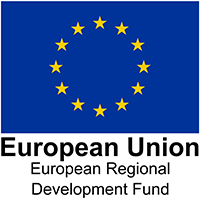 